DIPARTIMENTO PRESIDENZA Servizio Assistenza Atti del Presidente e della Giunta RegionaleRiunione di Giunta del 28 aprile 2020Presidente:  MARCO MARSILIO Componenti della Giunta:      EMANUELE IMPRUDENTE  		Presente				       NICOLA CAMPITELLI  		Presente				       MAURO FEBBO  			          Presente 				       PIERO FIORETTI  			Presente				       GUIDO  QUINTINO LIRIS  		Presente 				       NICOLETTA VERI’  			PresenteSegretario della Giunta :        DANIELA  VALENZA									Il Dirigente del Servizio									(Avv. Daniela Valenza)								  Firmato digitalmente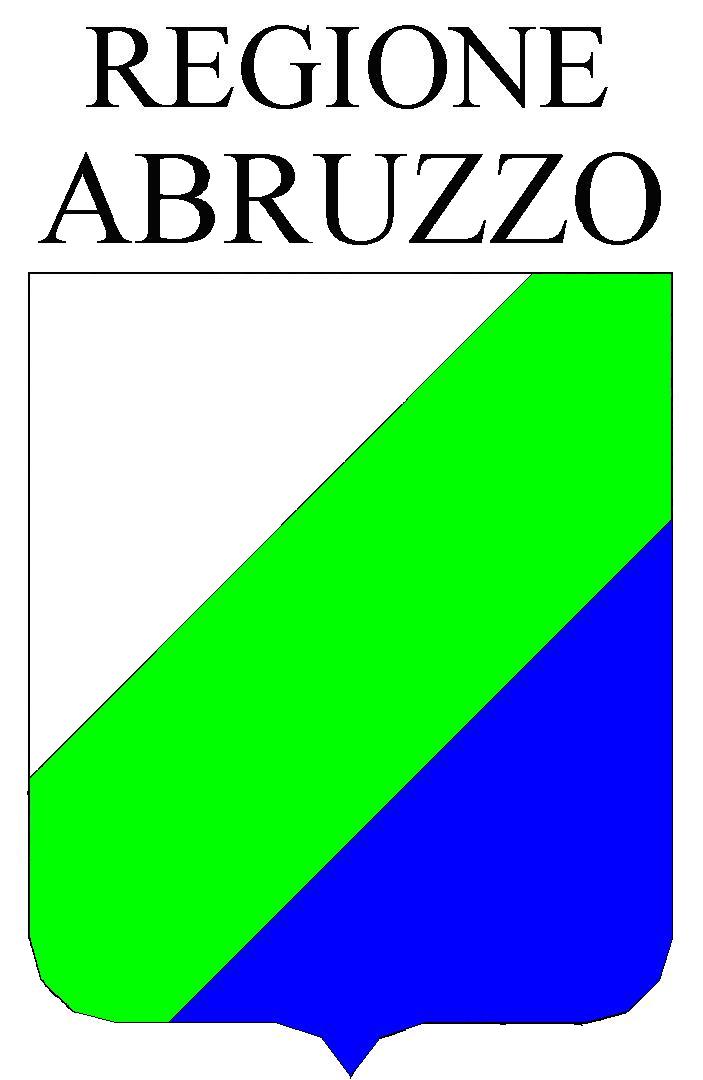 Giunta Regionale